Lundi 11 maiEn séanceTravail à faire pour le…10 h 505ACh10. Regarder la vidéo: https://www.youtube.com/watch?v=P8UXDrHTKWQP 44: 1. Proposer un schéma du montage permettant de récupérer dans un tube à essai le gaz d'une boisson gazeuse et un autre schéma du montage permettant de tester la présence de dioxyde de carbone dans le tube. Corriger (mais ne pas recopier le texte à coté) à l'aide du corrigé ci-joint.2. A recopier.11 h 4014 h6AFinissons la fiche SP2  celle qui commence par :    II°) Après la Lune en 1969, il serait temps d'aller sur Mars… Si vous l'avez perdu, elle est ci-jointe.Choisissez le bon schéma "Filtration d'eau terreuse" sur la fiche "Cours de 6ème II°) B)" et recopiez le au bon endroit (manuellement) sur la fiche SP2. Vous pouvez faire cette expérience chez vous avec un entonnoir, un filtre à café et 2 verres. Dans un verre, mettre de l'eau et 2 cuillères à café de terre. (Tu peux en trouver dans les pots de fleurs!)  Mélanger avec la cuillère. Il faut maintenant séparer l'eau et la terre:Vous, petit scientifique en herbe, allez vous maintenant filtrer directement en versant le mélange dans le filtre ou alors patienter un peu (décanter) pour que les particules se déposent au fond du verre ?Faites selon vos idées et décrivez le résultat obtenu à la fin de la fiche SP2.Les usines de traitement de l'eau font bien entendu des choses plus poussées: visualisez la vidéo: https://www.youtube.com/watch?v=i3XM3HQjLJE&autoplay=1  et l'animationhttps://www.pccl.fr/physique_chimie_college_lycee/cinquieme/chimie/traitement_eau.htmExtrait de la fiche  "Cours de 6ème II°) B) :             - Rendre l’eau limpide.    Ch 2.     Act 1.       p 32.               Pour consommer de l’eau de rivière il faut d’abord               la filtrer (filtration et floculation pour les                impuretés trop fines) puis la désinfecter.      Filtration d’eau terreuse :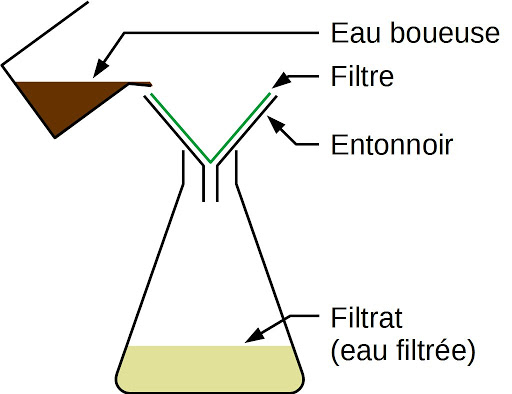 14 h 5015 h 555NCh6. P 28: 4. et 5. A rédiger et à corriger au fur et à mesure à l'aide de la correction ci-jointe.P 29: La conclusion. A recopier.Petite révision: https://www.pccl.fr/physique_chimie_college_lycee/cinquieme/chimie/dissolution_dilution_fusion.htmCompléter l'essentiel et le corriger. Exercice 1) p 29 A chercher et à corriger.Mardi 12 maiEn séanceTravail à faire pour le…8 h3EVous avez 2 séances cette semaine et la totalité du contenu des séquences de cours est marqué ce jour.Ch20. P 85: Recopier la conclusion à l'aide du corrigé ci-joint.Compléter l'essentiel et le corriger.Rédiger les exercices 1) à 4) et les corriger au fur et à mesure.P 86: Barrer les exercices 5) à 7). Rédiger le 8) et le corriger.Barrer la page 87.Ch4.   Visualiser la vidéo:    https://www.youtube.com/watch?v=dldIraKTrHYP 20: 1. Recopier les valeurs du tableau à l'aide du corrigé ci-joint.2. A faire et à corriger.Travail à faire et à envoyer avant le mercredi 20 mai à franck.gauthier@ac-bordeaux.fr :Relever dans le cours le pH du jus de citron. Rechercher sur Internet celui du jus d'orange.En supposant que certaines boissons au cola sont aussi acide que certains jus de citron, essayez d'expliquer ce qui masque le goût acide du cola.Mercredi 20 maiTravail à faire et à envoyer avant le mercredi 20 mai à franck.gauthier@ac-bordeaux.fr :Relever dans le cours le pH du jus de citron. Rechercher sur Internet celui du jus d'orange.En supposant que certaines boissons au cola sont aussi acide que certains jus de citron, essayez d'expliquer ce qui masque le goût acide du cola.8 h 503NVous avez 2 séances cette semaine et la totalité du contenu des séquences de cours est marqué ce jour.Ch20. P 85: Recopier la conclusion à l'aide du corrigé ci-joint.Compléter l'essentiel et le corriger.Rédiger les exercices 1) à 4) et les corriger au fur et à mesure.P 86: Barrer les exercices 5) à 7). Rédiger le 8) et le corriger.Barrer la page 87.Ch4.   Visualiser la vidéo:    https://www.youtube.com/watch?v=dldIraKTrHYP 20: 1. Recopier les valeurs du tableau à l'aide du corrigé ci-joint.2. A faire et à corriger.Travail à faire et à envoyer avant le mardi 19 mai à franck.gauthier@ac-bordeaux.fr :Relever dans le cours le pH de la boisson au cola. Rechercher sur Internet celui du vinaigre.En supposant que certaines boissons au cola sont aussi acides que certains vinaigres, essayez d'expliquer ce qui masque le goût acide du cola par rapport au vinaigre.Mardi 19 maiTravail à faire et à envoyer avant le mardi 19 mai à franck.gauthier@ac-bordeaux.fr :Relever dans le cours le pH de la boisson au cola. Rechercher sur Internet celui du vinaigre.En supposant que certaines boissons au cola sont aussi acides que certains vinaigres, essayez d'expliquer ce qui masque le goût acide du cola par rapport au vinaigre.10 h 503AVous avez 2 séances cette semaine et la totalité du contenu des séquences de cours est marqué ce jour.Ch20. P 85: Recopier la conclusion à l'aide du corrigé ci-joint.Compléter l'essentiel et le corriger.Rédiger les exercices 1) à 4) et les corriger au fur et à mesure.P 86: Barrer les exercices 5) à 7). Rédiger le 8) et le corriger.Barrer la page 87.Ch4.   Visualiser la vidéo:    https://www.youtube.com/watch?v=dldIraKTrHYP 20: 1. Recopier les valeurs du tableau à l'aide du corrigé ci-joint.2. A faire et à corriger. Travail à faire et à envoyer avant le mardi 26 mai à franck.gauthier@ac-bordeaux.fr :Relever dans le cours le pH de la boisson au cola. Rechercher sur Internet celui du jus de pamplemousse et celui du vinaigre.En supposant que certaines boissons au cola sont aussi acides que certains vinaigres, essayez d'expliquer ce qui masque le goût acide du cola par rapport au vinaigre.Mardi 26 maiTravail à faire et à envoyer avant le mardi 26 mai à franck.gauthier@ac-bordeaux.fr :Relever dans le cours le pH de la boisson au cola. Rechercher sur Internet celui du jus de pamplemousse et celui du vinaigre.En supposant que certaines boissons au cola sont aussi acides que certains vinaigres, essayez d'expliquer ce qui masque le goût acide du cola par rapport au vinaigre.11 h 405EVous avez 2 séances cette semaine et tout le travail de la semaine est indiqué là.Ch6. Regarder la vidéo  https://www.youtube.com/watch?v=r3vJYGTvg8k&autoplay=1et effectuer l'animation https://www.pccl.fr/physique_chimie_college_lycee/cinquieme/chimie/dissolution_dilution_fusion.htmP 28: 1. Recopier les valeurs du tableau à l'aide de la correction ci-jointe.2. à 5. A rédiger et à corriger au fur et à mesure à l'aide de la correction ci-jointe.P 29: La conclusion. A recopier.Compléter l'essentiel et le corriger. Exercice 1) à 4) p 29 A chercher et à corriger.Barrer les pages 30 et 31.Mercredi 13 maiEn séanceTravail à faire pour le…8 h8 h 509 h 40 11 h 40Jeudi 14 mai En séanceTravail à faire pour le…8 h8 h 509 h 4010 h 5011 h 40Vendredi 15 maiEn séanceTravail à faire pour le…11 h 4014 h15 h 55